Practice implementation templateWe know that in the busyness of teaching it is not always easy to keep track of what is working and what is not.  So, we have created this toolkit template for you to record and reflect on what you are doing to create a more inclusive classroom.Practice Name: ___________________________What is the challenge I am trying to address?  Fred and Jasmine are off task and I spend all lesson reminding them about what to do next?
What is my strategy?  Develop and display a morning schedule with 3 activities clearly identified and see if this helps them stay on task.
Subject/Year level:      Year 3  		Implementation timeframe :  Term 1 Week 3Related standard: Standard 3: Plan for and implement effective teaching and learning Focus area 3.2 Plan, structure and sequence learning programsUsing this strategy ….NotesNotesWhat worked?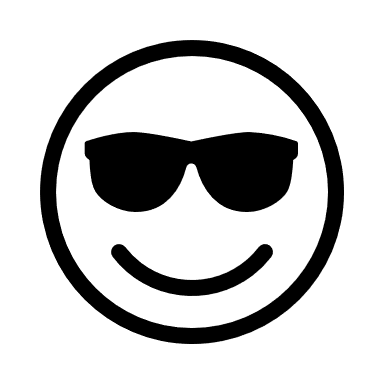 Helped with transitions between activities Most of the class found it usefulFred and Jasmine liked it but need more supportHelped with transitions between activities Most of the class found it usefulFred and Jasmine liked it but need more supportWhat didn’t?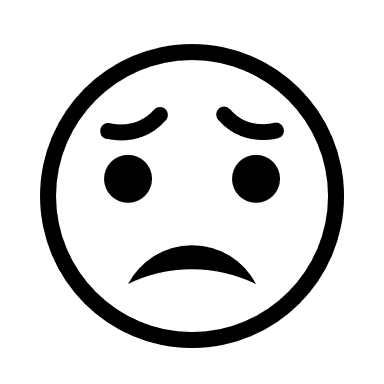 Not enough infoDidn’t refer to it enough Not explained clearly at the start of the lessonNot enough infoDidn’t refer to it enough Not explained clearly at the start of the lessonWho did I talk to for additional support or ideas?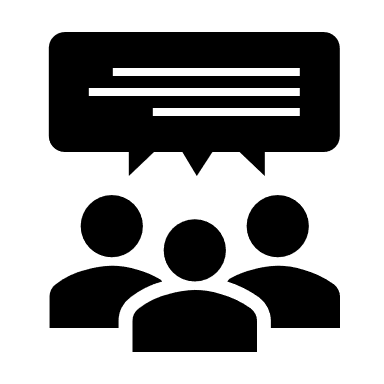 ColleagueMentorLearning support leadInclusive support staffOther _____Record suggestions /ideas from colleagues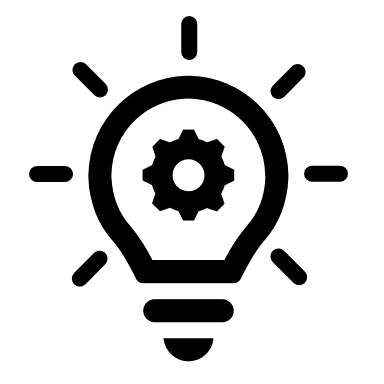  Notes:  Mary said to stand beside the visual schedule when I was referring to it to help focus attention and to unclutter the space around it, so it was really obvious. What do I need to change/adjust? 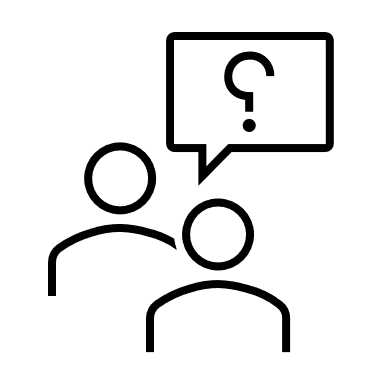 Discuss with students why we are using it and how it will helpAdd clearer information – rather than English,  write  English – spelling words so they know what is coming upDiscuss with students why we are using it and how it will helpAdd clearer information – rather than English,  write  English – spelling words so they know what is coming upNext steps (Actions)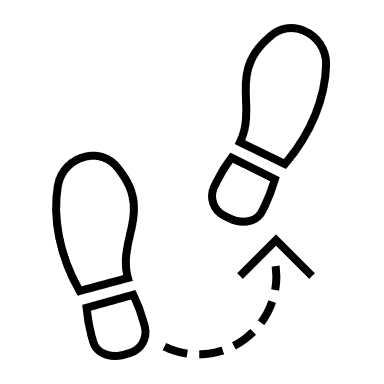 Try again next week with the same 3 tasks but clearer info Unclutter the space so the schedule is obviousAsk students to identify tasks on the schedule Share what I am doing or what I have learnt with colleagues Try again next week with the same 3 tasks but clearer info Unclutter the space so the schedule is obviousAsk students to identify tasks on the schedule Share what I am doing or what I have learnt with colleagues 